AGRUPAMENTO DE ESCOLAS JOAQUIM DE ARAÚJO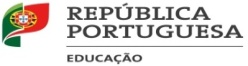 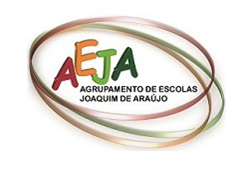 Inscrição Exames de Recuperação ModularÉpoca Especial de SETEMBRONotas: Nesta época, os alunos podem inscrever-se até 5 módulos, exceto para efeitos de conclusão do curso em que o aluno poderá inscrever-se a um número de módulos/UFCD´s superior, nunca ultrapassando 10% do número total de módulos/UFCD´s do curso que frequentou.No início do mês de setembro, ainda antes do início das aulas, os alunos deverão consultar a página da escola com regularidade para tomarem conhecimento do calendário de realização das provas.Nome do Aluno:Nome do Aluno:Nome do Aluno:Nome CompletoNome CompletoNome CompletoNome CompletoNome CompletoAno:Ano AnteriorAno AnteriorAno AnteriorTurma:Curso:Designação do CursoContacto:Contacto:Obrigatório colocarObrigatório colocarObrigatório colocarObrigatório colocarObrigatório colocarObrigatório colocarInscrição em MódulosInscrição em MódulosInscrição em MódulosDisciplinaAnoMódulo/UFCD (legível)Penafiel,dede 2020O Aluno/Encarregado de Educação